全日本EV５０ｋｍレースに初参戦4月8日（日）にJEVRA主催（舘代表）の電気自動車レースが袖ヶ浦フォレストレースウェイにて開催されました。本校からは、テスラ（ドライバー：砂子塾長）、リーフ（ドライバー：榊原先生）の2台体制で初参戦しました。車両は、タイヤを含めてほぼノーマルのままで、今回の結果からチューニングをして、次回第二戦の5月27日（日）に袖ヶ浦フォレストレースウェイにて参戦予定。チームに参加した学生は、池田まで申し出てください。第一戦結果　　テスラ　総合4位　　　　　　　リーフ　総合9位　　　全参加台数15台　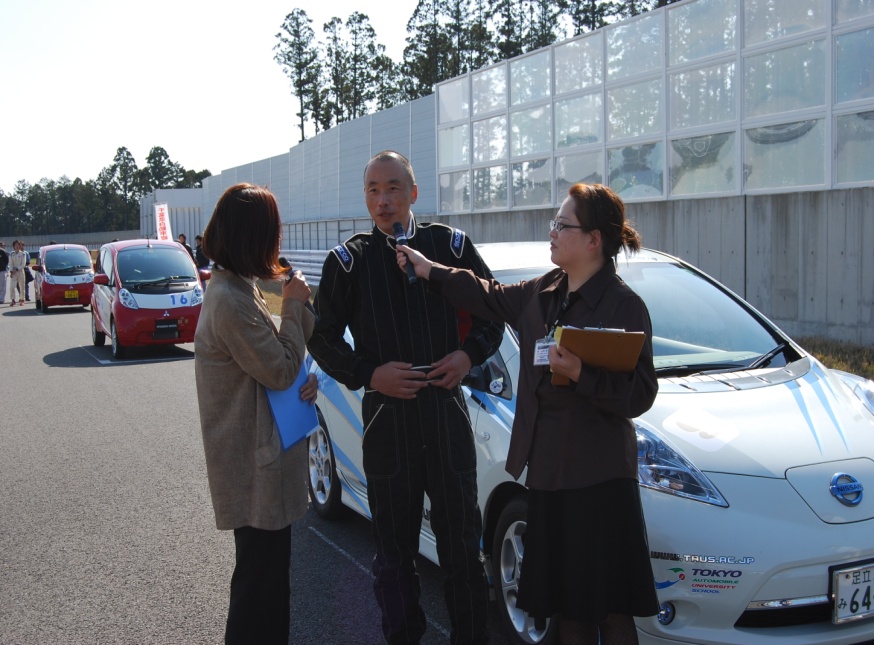 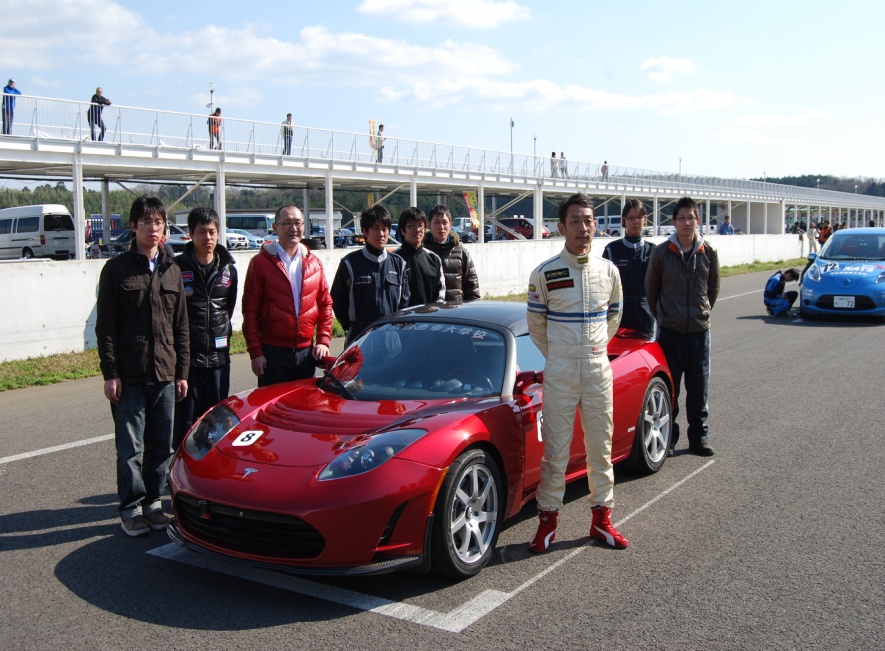 